Неделя ответственного отношения к здоровью полости рта
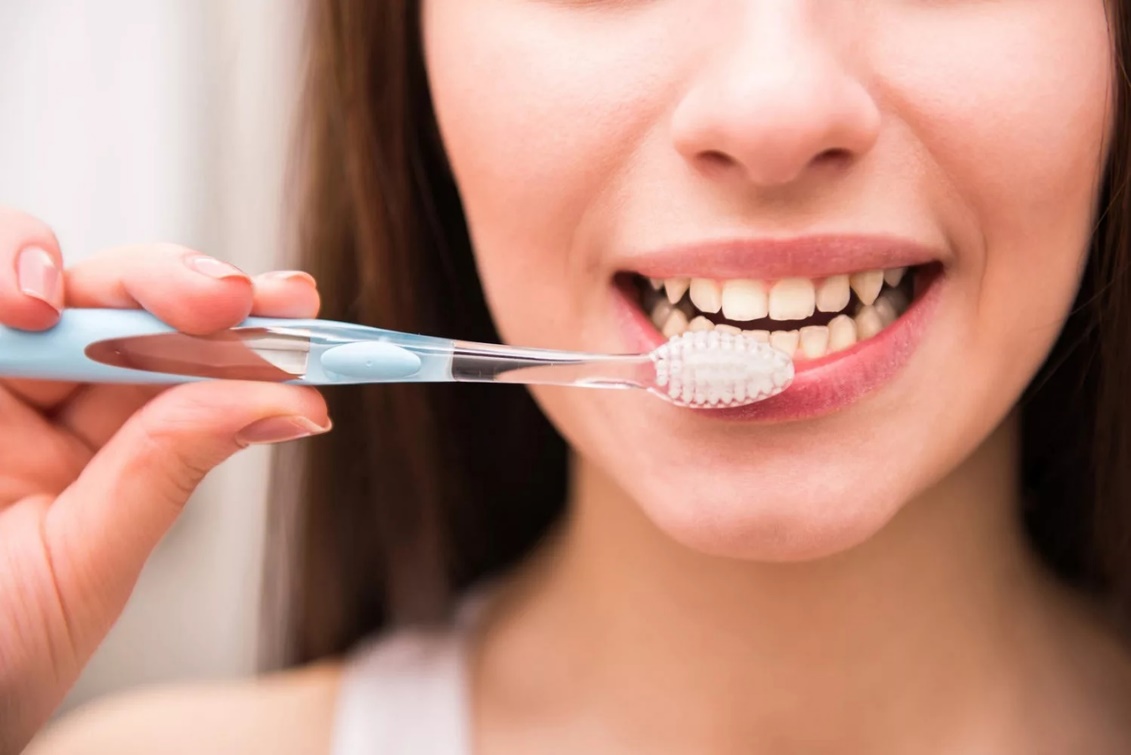 С 5 по 11 февраля Минздравом России проводится «Неделя ответственного отношения к здоровью полости рта»Гигиена полости рта – неотъемлемая часть культуры человека. Правильный уход за полстью рта в 85-90% обеспечивает здоровье зубов. Если не проводить регулярную и правильную гигиену полости рта, зубы портятся уже в самом молодом возрасте. Но помимо здоровья зубов, немаловажное значение имеет здоровье десен, языка, губ, т.е. всех структурных компонентов ротовой полости, которые так же, как и зубы влияют на здоровье пищеварительной системы и организма в целом.Поэтому, заботясь о ротовой полости, человек укрепляет свое здоровье. Для сохранения здоровья ротовой полости следует проводить гигиену полости рта, отказаться от вредных привычек и правильно питаться.